РОССИЙСКАЯ ФЕДЕРАЦИЯ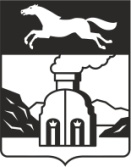 АДМИНИСТРАЦИЯ  ГОРОДА БАРНАУЛАПОСТАНОВЛЕНИЕОт __________________						             №________________	В целях приведения правового акта в соответствие с действующим законодательствомПОСТАНОВЛЯЮ:		1. Внести в постановление администрации города от 09.04.2013 №1213 «Об утверждении Порядка предоставления из бюджета города грантов в форме субсидий физкультурно-спортивным организациям на реализацию мероприятий в области физической культуры и спорта» (в редакции постановления от 16.01.2018 №60) изменение: приложение к постановлению изложить в новой редакции (приложение).2. Пресс-центру (Павлинова Ю.С.) опубликовать постановление            в газете «Вечерний Барнаул» и разместить на официальном Интернет-сайте города Барнаула.	3. Контроль за исполнением постановления возложить на заместителя главы администрации города по социальной политике Артемова А.В.Глава города				                                                      С.И.ДугинО внесении изменения в постановление администрации города от 09.04.2013 №1213     (в редакции постановления      от 16.01.2018 №60)